УКРАЇНАПОЧАЇВСЬКА  МІСЬКА  РАДАВИКОНАВЧИЙ КОМІТЕТР І Ш Е Н Н Явід     грудня 2021 року                                                                        № проєктПро виділення одноразовоїгрошової допомоги  на похованнягр. Циганюку Р.П.       Розглянувши заяву жителя с. Валігури, вул. Сонячна, 12 гр. Циганюка Ростислава Петровича, який провів поховання своєї дружини Циганюк Олени Валентинівни, про виділення йому одноразової грошової допомоги та керуючись Законом України «Про місцеве самоврядування в Україні»,  Положенням про надання одноразової адресної матеріальної допомоги малозабезпеченим верствам населення Почаївської міської територіальної громади, які опинилися в складних життєвих обставинах, затвердженого рішенням виконавчого комітету № 164 від 19 жовтня 2016 року, на виконання Програми «Турбота»,  виконавчий комітет міської ради                                                      В и р і ш и в:Виділити одноразову грошову допомогу гр. Циганюку Ростиславу Петровичу  в  розмірі 2500(дві тисячі п’ятсот)  гривень.Відділу бухгалтерського обліку та звітності міської ради перерахувати  гр. Циганюку Ростиславу Петровичу одноразову грошову  допомогу.Віктор Лівінюк Галина Бондар .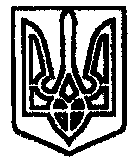 